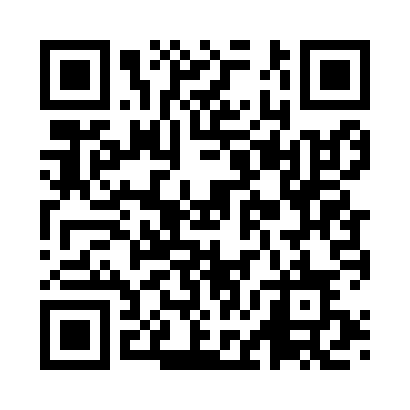 Prayer times for Latina, Lazio, ItalyWed 1 May 2024 - Fri 31 May 2024High Latitude Method: Angle Based RulePrayer Calculation Method: Muslim World LeagueAsar Calculation Method: HanafiPrayer times provided by https://www.salahtimes.comDateDayFajrSunriseDhuhrAsrMaghribIsha1Wed4:186:051:056:028:069:472Thu4:166:041:056:038:089:483Fri4:146:021:056:038:099:504Sat4:126:011:056:048:109:525Sun4:116:001:056:048:119:536Mon4:095:591:056:058:129:557Tue4:075:581:056:068:139:568Wed4:055:561:056:068:149:589Thu4:045:551:056:078:159:5910Fri4:025:541:056:078:1610:0111Sat4:005:531:056:088:1710:0212Sun3:595:521:056:098:1810:0413Mon3:575:511:056:098:1910:0614Tue3:555:501:056:108:2010:0715Wed3:545:491:056:108:2110:0916Thu3:525:481:056:118:2210:1017Fri3:515:471:056:118:2310:1218Sat3:495:461:056:128:2410:1319Sun3:485:451:056:138:2510:1520Mon3:465:451:056:138:2610:1621Tue3:455:441:056:148:2710:1822Wed3:445:431:056:148:2810:1923Thu3:425:421:056:158:2910:2024Fri3:415:421:056:158:2910:2225Sat3:405:411:056:168:3010:2326Sun3:395:401:066:168:3110:2527Mon3:375:401:066:178:3210:2628Tue3:365:391:066:178:3310:2729Wed3:355:381:066:188:3410:2830Thu3:345:381:066:188:3510:3031Fri3:335:371:066:198:3510:31